LIQUOR CONTROL BOARDLiquor Control CommitteeCommissioner Dave PiepkornJohn StibbeRobert D NelsonScott BrekkeTatiana HackmanThe Liquor Control Committee will be meeting on Wednesday August 16, 2023 at 1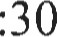 p.m. in the City Commission Chambers at City Hall, 225 4th Street NorthAgenda items are:Approve minutes of the July 19, 2023 regular meeting.Moved StibbeSecond NelsonPassed UnanimouslyReview Liquor ApplicationsNoBull Inc. d/b/a NoBull Smokehouse located at 609 NP Avenue for a Class Z alcoholic beverage license transfer. Steve Sprague presented, ownership transfer, no background issues.Moved NelsonSecond StibbePassed UnanimouslyMichele's Table LLC d/b/a Michele's Table located at 1414 12 th Ave North for a Class GH alcoholic beverage license. Steve Sprague presented, Beer and Wine, no physical bar, food sales are required. No background issues.Moved StibbeSecond HackmanPassed UnanimouslyNAHAL HHM LLC d/b/a Taj India to be located at 2877 45 th street, suite 100 for a Class GH alcoholic beverage license. Steve Sprague presented, Beer and Wine, no physical bar, food sales are required. No background issues. Piepkorn asked about transferring this type of license. Sprague stated after an ordinance change in 2014 this license would have to be sold as complete business (going concern) or it comes back to the City. Moved by NelsonSecond by BrekkePassed UnanimoslyFive Star African Cuisine d/b/a/ Five Star African Cuisine to be located at855 45 th Street South for a Class GH alcoholic beverage license. Steve Sprague presented, Beer and Wine, no physical bar, food sales required. This application is a re-submittal from the June 21, 2023 meeting. The applicant was asked to complete the application with more care and completely. Recommendation is approval. Moved by NelsonSecond by Stibbe Passed Unanimously	3.	Police Department Monthly ReportGeneral Report (distributed via email) Chief Zibolski presented, only 9 establishments on the report. Criminal investigation pending in regards to the Old Broadway bouncers. City Attorney is reviewing to verify if there will be any other violations. The Windbreak had an incident of sever over intoxication. Chief Zibolski advised the new board members of the agreement between The Windbreak and City of Fargo to do additional steps to minimize underage drinking and over intoxication. PD is working on obtaining video to see if further action needs to be taken. This situation and the Old Broadway will be brought back to the September meeting. Minors on licensed premise (Special meeting Sept 13, 2023) Chief Zibolski presented. Follow up from a previous meeting regarding minors in an establishment. Requesting a special meeting to provide the information and have the board make a decision regarding the information provided. Motion to have the Special meeting on September 13, 2023.Moved NelsonSecond StibbePassed Unanimously	4	Other ItemsOther — Request to increase Class C and Class W licenses — Pending applications. Steve Sprague presented. Four licenses are currently pending regarding C and W licenses. Two businesses not listed came in after the Agenda. Looking for recommendation to City Commission to direct the City Attorney to modify the Ordinance increasing the number. These licenses were capped at 10 when they were first created, not based on population. Piepkorn would like more information and what the pace is for issuing these licenses, Sprague believes it is about 2 a year. Mark Bjornstad owner of Drekker spoke on behalf of these licenses, he stated that they distribute to 32 different states and he travels to all that states and he believes Fargo is at least 10 years behind what is going on in other states, he suggests the limit is removed and the market should be opened up. Jessica Medler applicant for Uncorked Lounge stated most establishments are sports bars, she is hoping to have an establishment geared more to the feminine population of Fargo. Nick Tunheim of Lax Lounge stated they will be a higher end barber shop where after services customers can have a glass of beer or wine in the lounge, and they would like to have corporate events. Piepkorn would like this item moved to the next meeting and have more information provided at that time. The 40Fifty Lounge (Class CW request) ii. Uncorked Lounge (Class W request)Additional Z and B-Limited licenses — applications accepted until Oct 27. Steve Sprague presented. The estimated population of Fargo went over 130,000 which triggered two additional licenses be created, a Z, which is a bar licenses, full alcohol, no food sales required. B-Limited which is the off-sale version for the Z license. If the number of applicants exceeds the number available there would be a drawing at City Commission to determine who gets the licenses. De-Escalation Training — August 15, Sept 20 and Oct 26 at 2 pm at FCPH,1240 25 th Street South, in the Oak room. Steve Sprague presented. Four Green Dot trainings were scheduled, this is a free class, Sprague has received less than stellar comments so he will further explore the class that the North Dakota Safety Councils puts on, however, there will be a cost to attend that class. Sprague will ask for an Agenda from the Safety Council so the board can review and see if the class meets the requirements of what they are looking for. Meeting adjourned at 2:17pm.